Matematika – VI. A(domácí činnost na 10. 6. 2020)Středa 10. 6. 2020Téma: Krychle – úvodní hodina, rýsování krychle ve volném rovnoběžném promítáníČíslo hodiny: 163Nejprve si proveďte kontrolu úkolů z úterní hodiny geometrie. Některé úlohy jsme řešili i na včerejší online hodině.V učebnici geometrie je dnešní látka popsána na stranách 110 – 111.Připomínám dnešní online hodinu přes Skype od 10 hodin. Zápis dnešní vyučovací hodiny:Nejprve si připomeň poznatky z páté třídy základní školy (načrtni si krychli a poznač si její vlastnosti):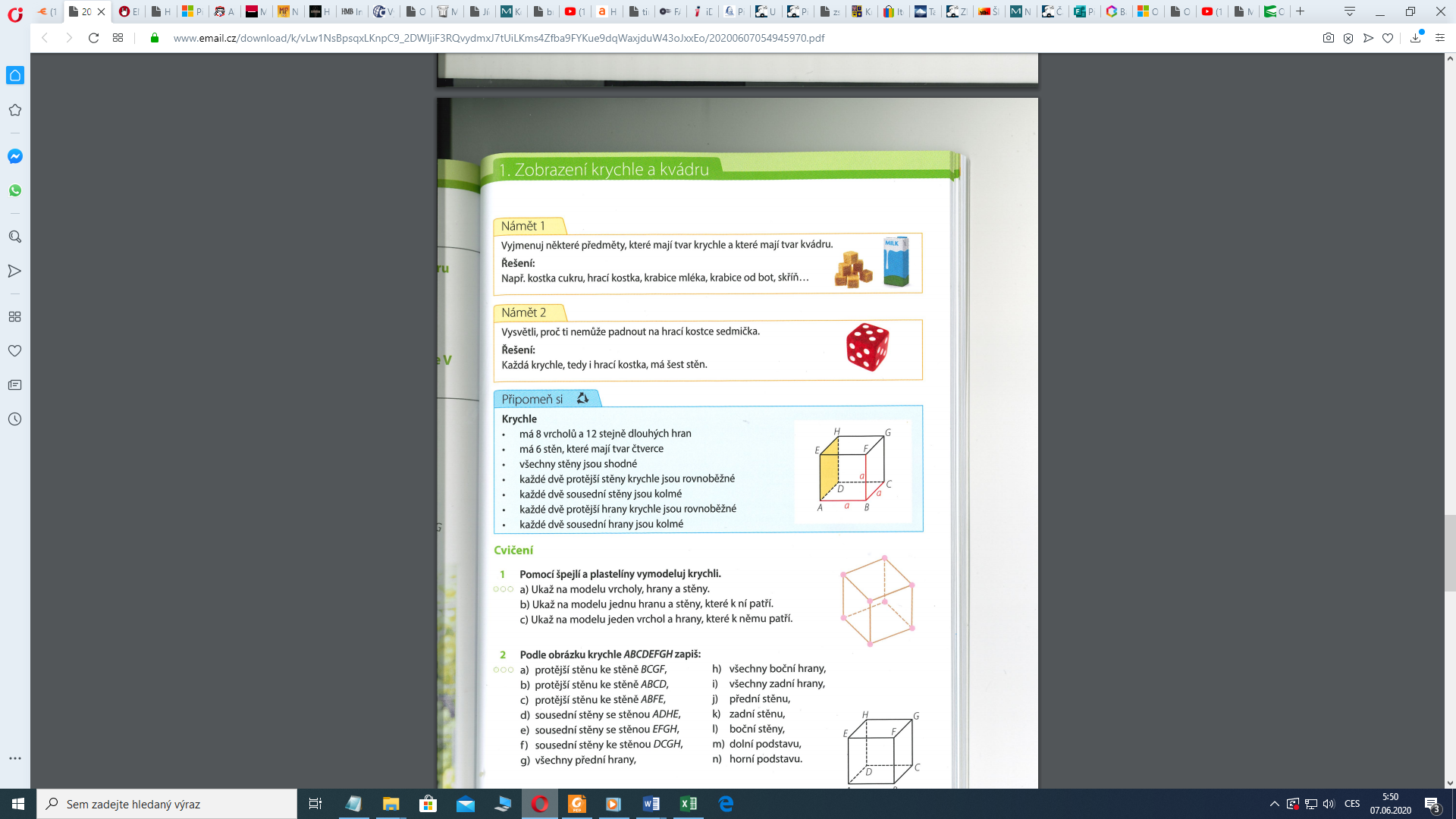 Nyní si načrtni další krychli a popiš si ji dle následujícího obrázku (najdeš ho i v učebnici 
na straně 110):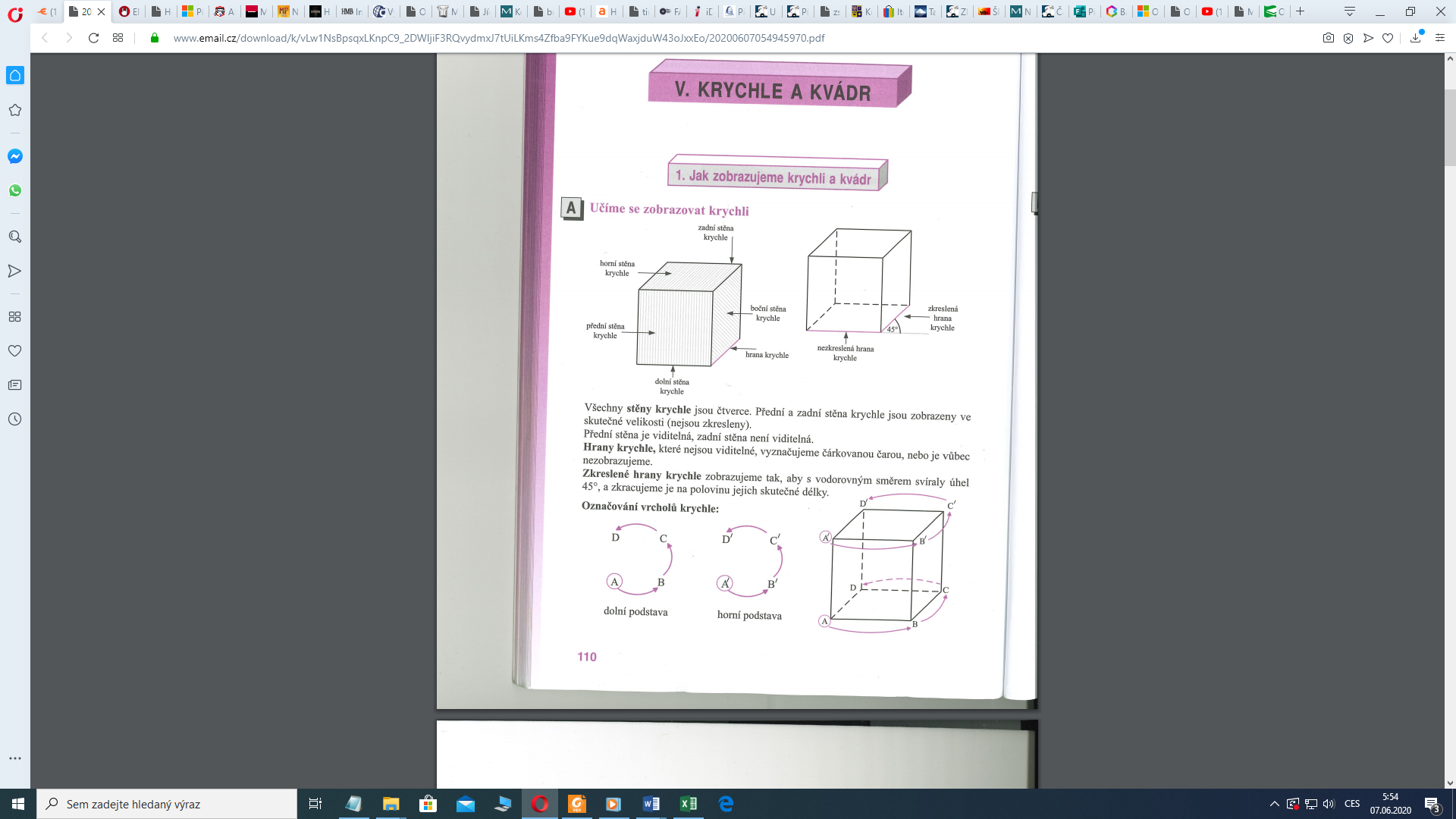 Krychli můžeme zobrazit z různých pohledů. Podívej sena čtyři možnosti zobrazení krychle (není nutné si črtat – jen se podívej):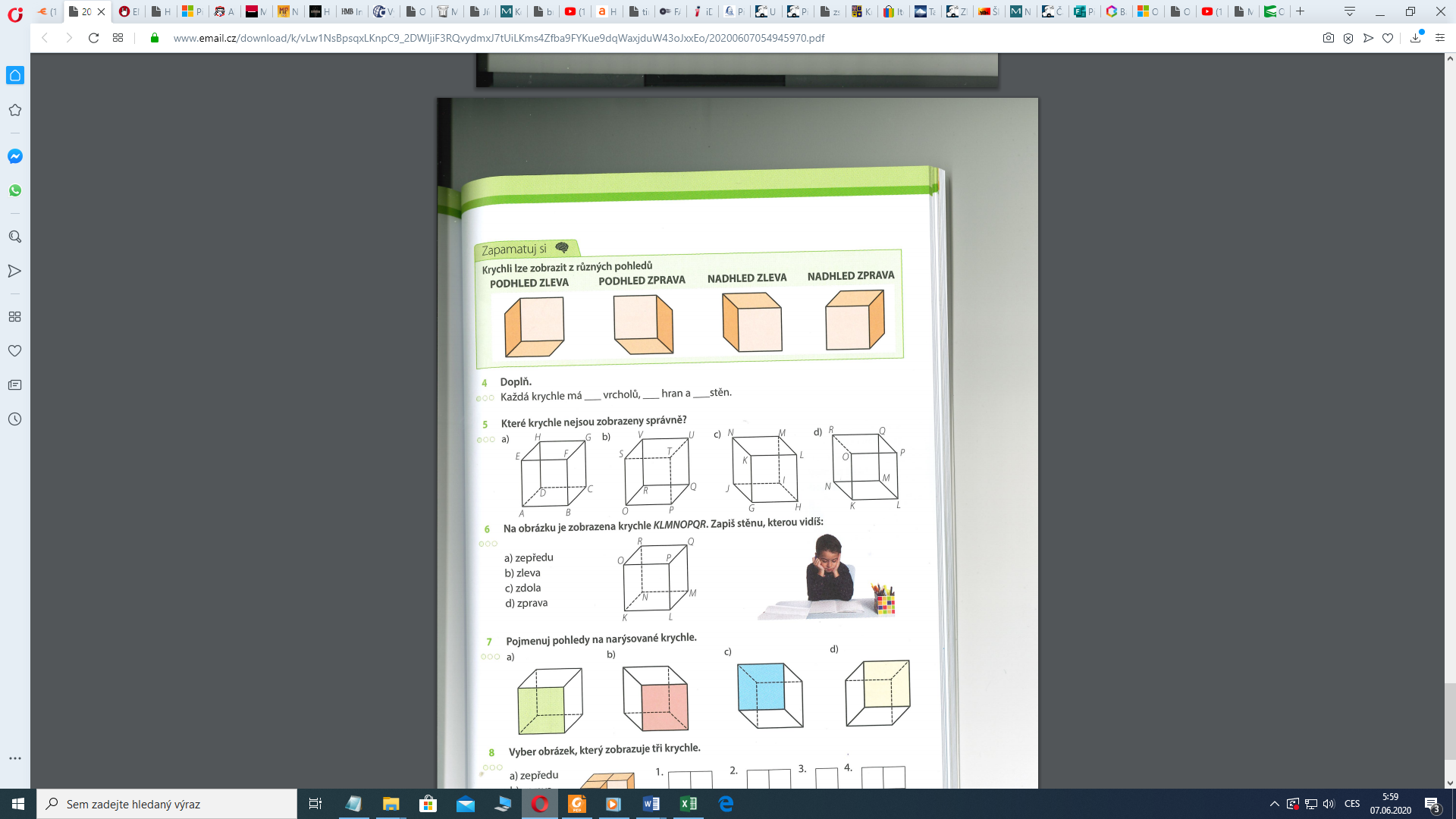 My se dnes naučíme rýsovat krychli podle posledního obrázku – tedy krychli, na kterou se díváme zprava a shora (nadhled zprava). Popsanému zobrazení tělesa (prostorového útvaru) do roviny (například do sešitu) říkáme VOLNÉ ROVNOBĚŽNÉ PROMÍTÁNÍ.Zde je postup pro rýsování krychle o hraně  ve volném rovnoběžném promítání. Postup si zapiš a krychli dle obrázkového postupu narýsuj:Narýsuj si přední stěnu krychle (čtverec ve skutečné velikosti o hraně délky ).Vrcholy tohoto čtverce vedeme polopřímky, které mají počátek v těchto vrcholech a s vodorovným směrem svírají úhel  (viz obrázek).Na tyto polopřímky pomocí kružítka nanesu boční hrany, které mají poloviční velikost (Dorýsuji zbývající hrany krychle (zadní stěnu).Pojmenuji jednotlivé vrcholy krychle (postupuji v abecedním pořadí proti směru hodinových ručiček – nejprve spodní podstava, poté horní podstava).Neviditelné hrany vyznačím čárkovaně.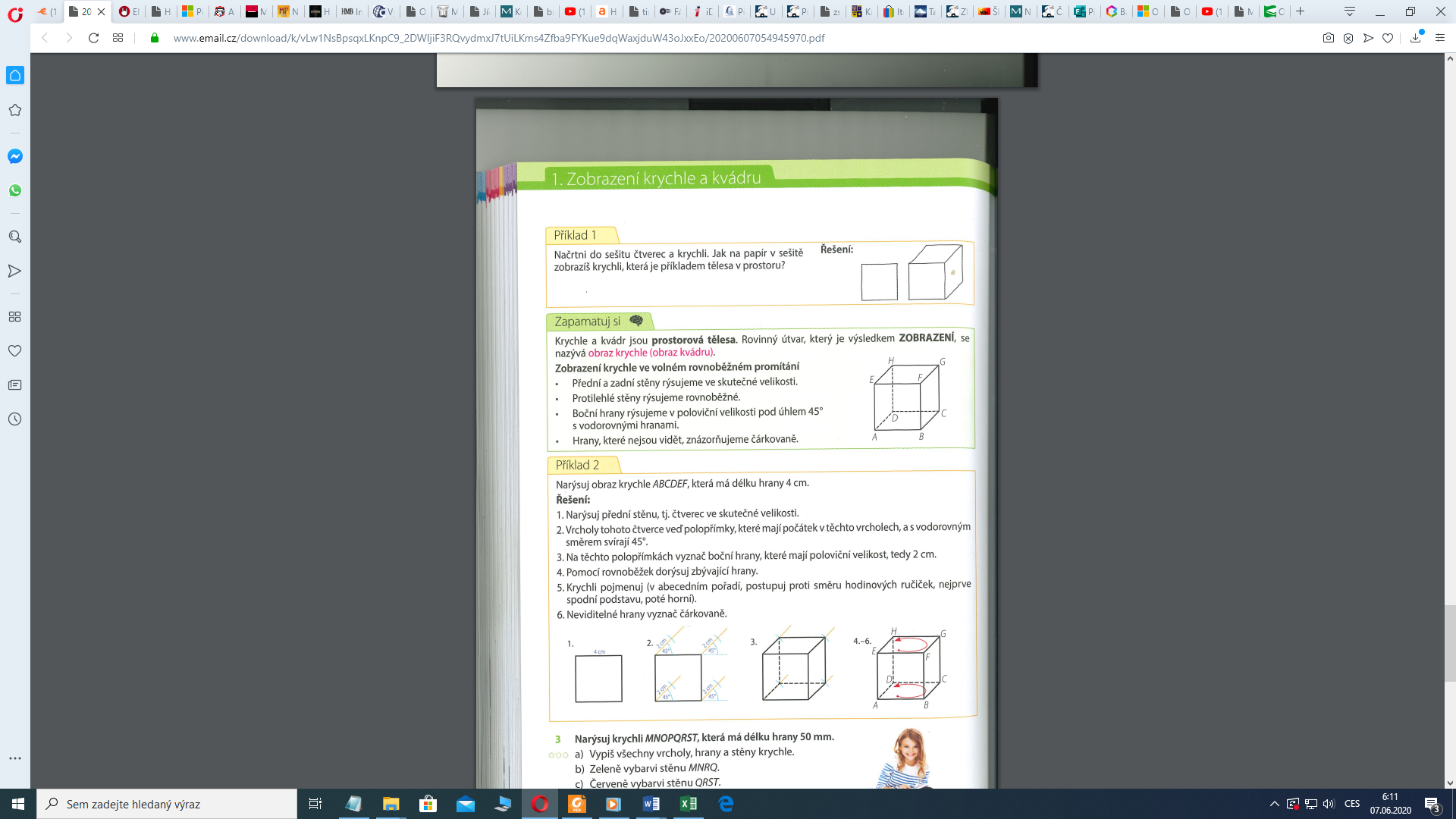 Příklad k procvičování:Učebnice geometrie: strana 112/3